    Register your fundraising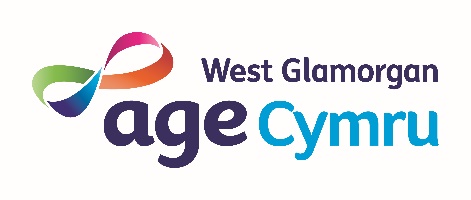 Whether you’re organising a cake sale or a ball, please register your fundraising using this form so we can get in touch and discuss what support and fundraising materials you might need to make sure you enjoy your fundraising and that it’s a huge success.About youAbout your fundraisingFinally